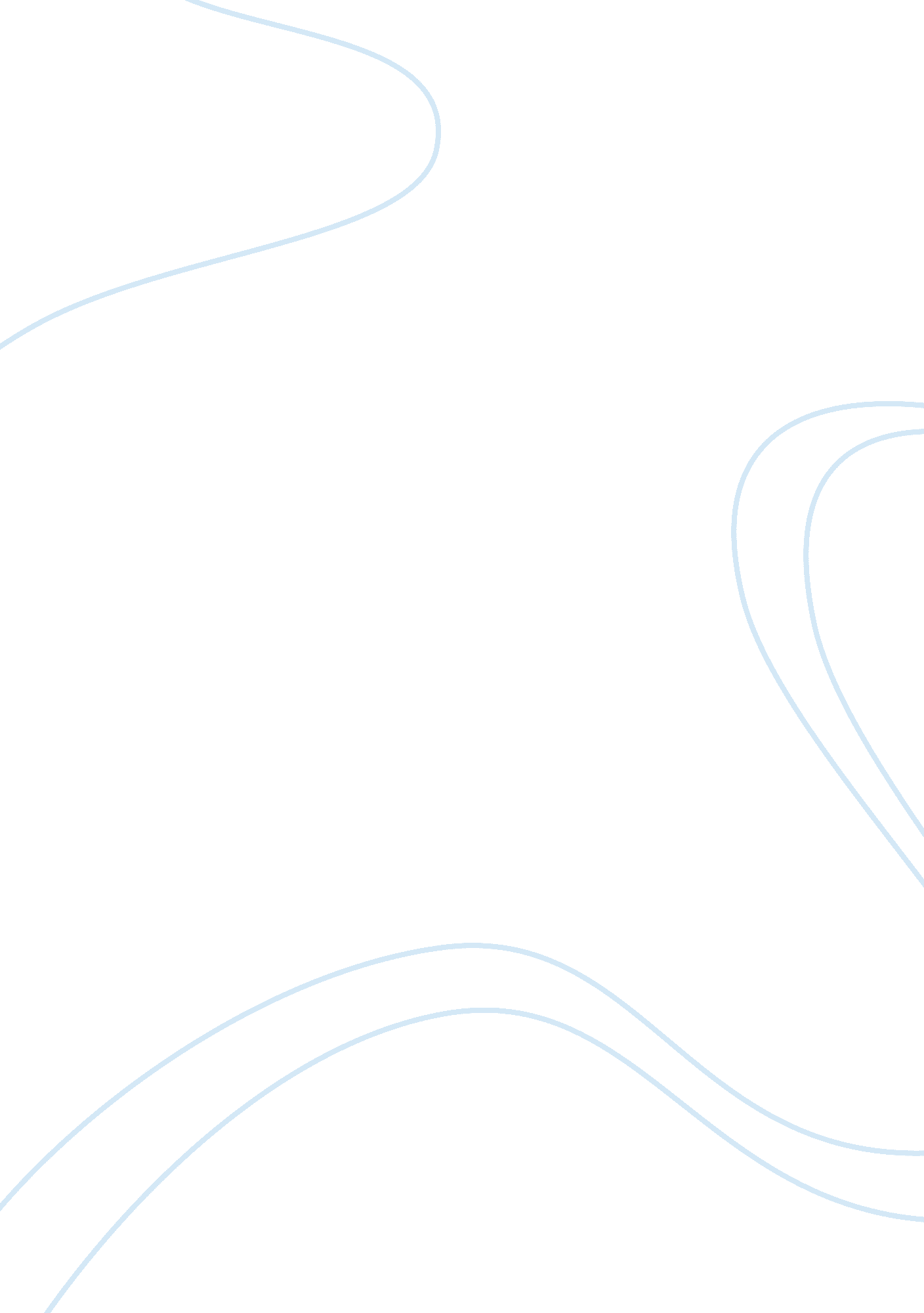 Indian boarding school experienceSociology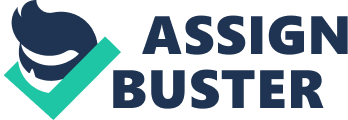 Indian Boarding School Experience The article that deals with Indian boarding schools surely provided me with the information that I did not know before. I knew that the government of the United States spend money to civilize Native Americans, but I never thought that it had such negative aspects to it. 
I can see that the major problem with the Indian boarding schools lies in the fact that they were designed to eliminate the original culture of their students. As it was put by the founder of the first such boarding school, it should kill the Indian and save the man. Nevertheless, I believe that this is the process that was extremely damaging towards the native culture. Indeed, one would make no mistake that if it had not been for this kind of schools, the culture of the Native American would not be in such devastating state as today. 
On the other hand, the article showed that there might be some justification for having the boarding schools in question. To begin with, one should point out that at the time when they were created, the government was waging a war against Indians; therefore, I believe that such attitude towards children of the enemies is reasonable. Secondly, it was noted that some Indians were able to find spouses as well as life long friends because of those facilities. Finally, a boarding school was the only way for an Indian child to climb the social ladder, receive a good education and have a chance to make a decent living. 